Святкування «HALLOWEEN» зі студентами НФаУ(31.10.2016)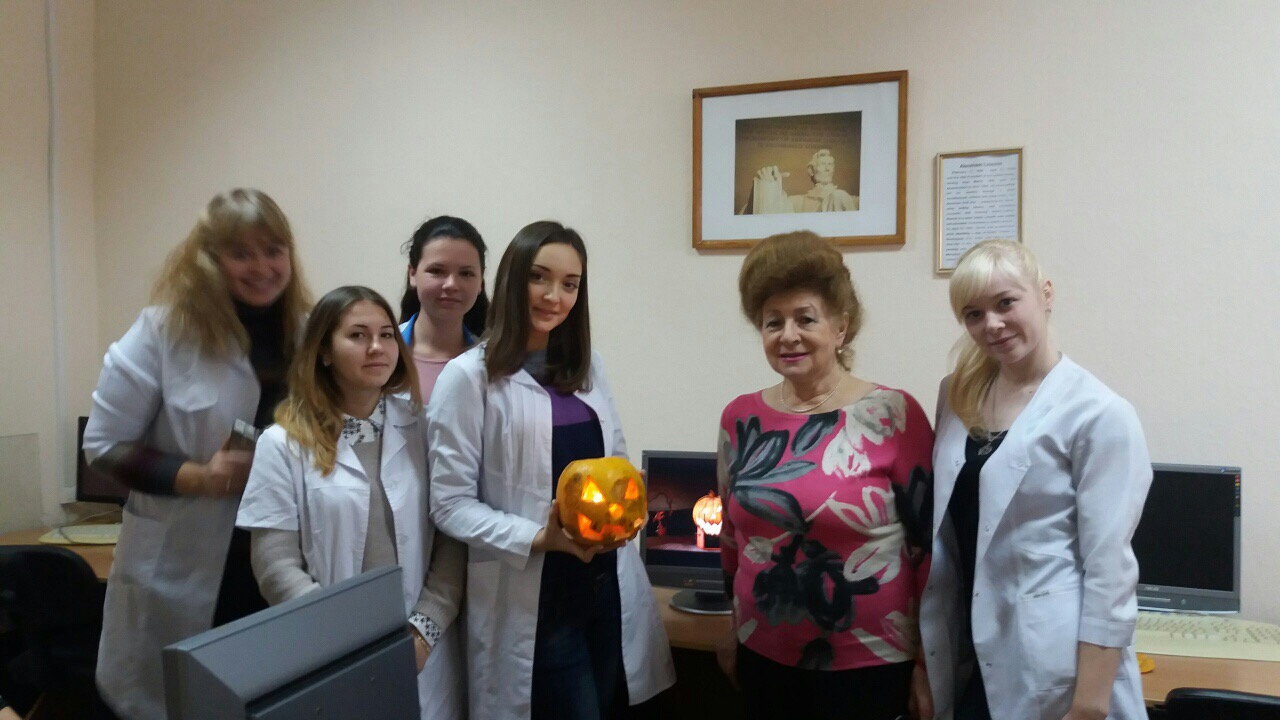 На фото: к.пед.н., доцент Торяник Л.А., студенти групи ССО 1/2.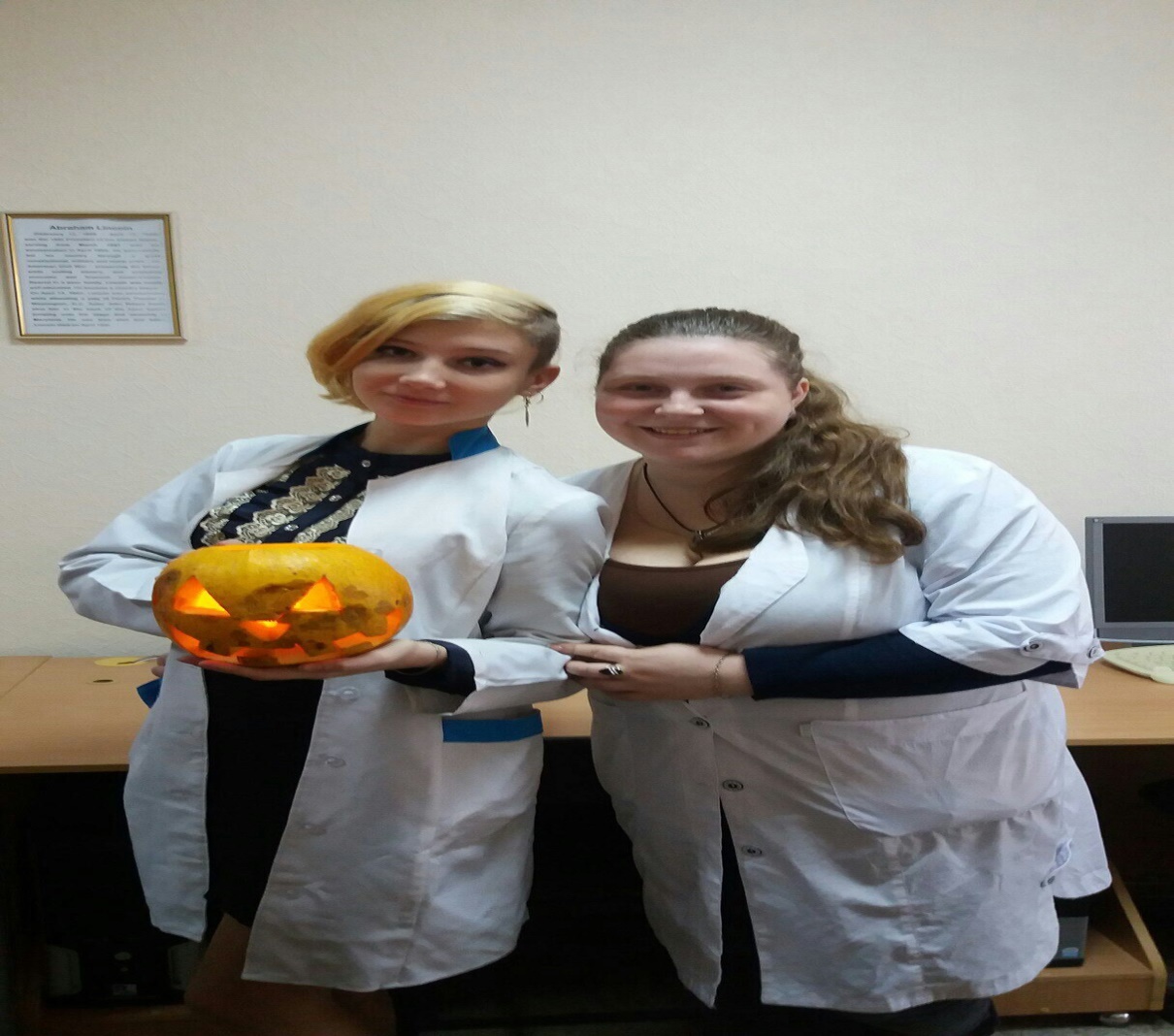 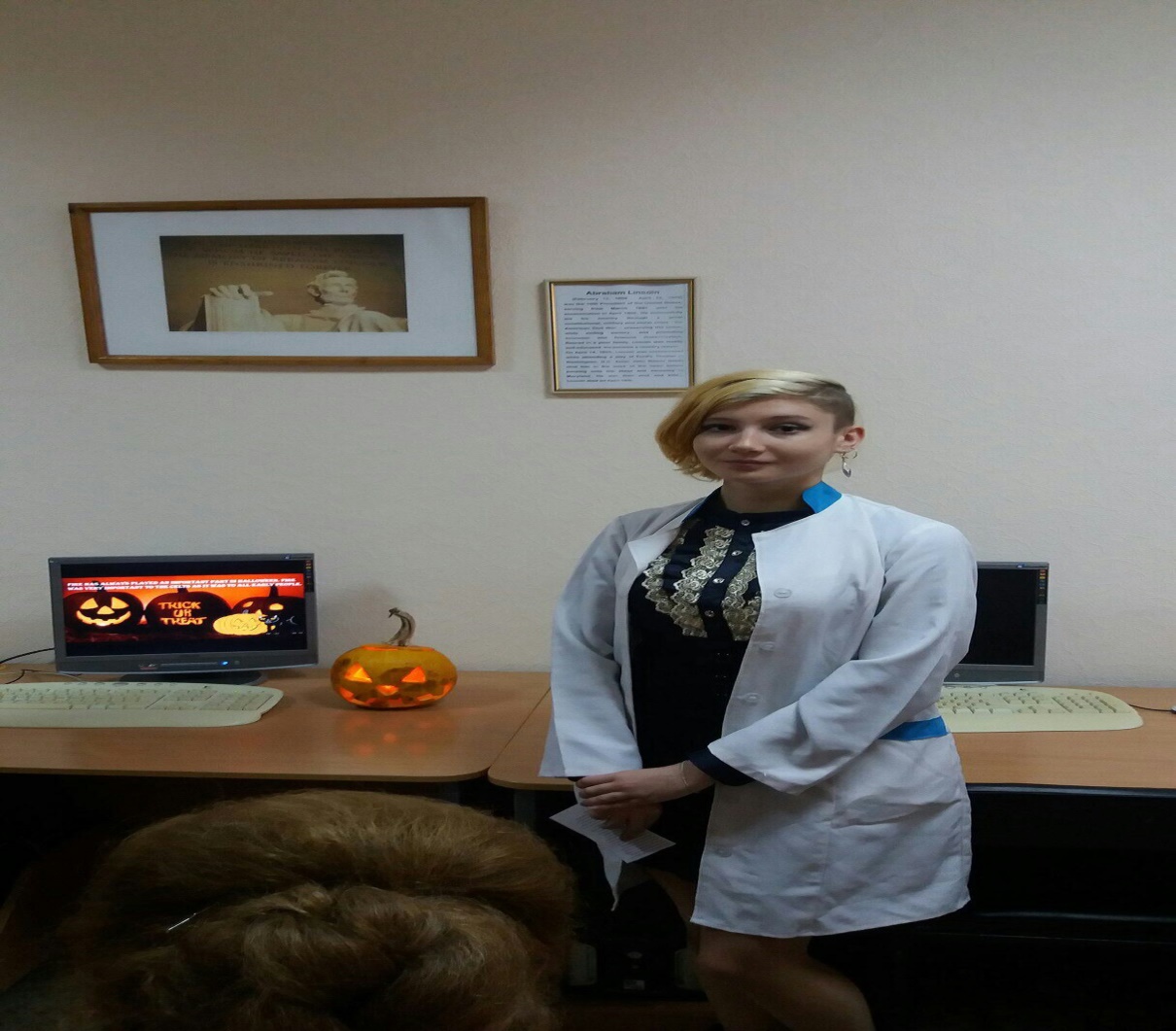 На фото: студентки групи ССО 1/2.